RESOLUTION NO.__________		RE:	CERTIFICATE OF APPROPRIATENESS UNDER THE			PROVISIONS OF THE ACT OF THE 			LEGISLATURE 1961, JUNE 13, P.L. 282 (53			SECTION 8004) AND BETHLEHEM ORDINANCE NO.			3952 AS AMENDED.		WHEREAS, it is proposed to replace fence with a new cedar 6’-0” high fence at 24 E. Wall St.		NOW, THEREFORE, BE IT RESOLVED by the Council of the City of  that a Certificate of Appropriateness is hereby granted for the proposal.		  			Sponsored by: (s)											           (s)							ADOPTED BY COUNCIL THIS       DAY OF 							(s)													  President of CouncilATTEST:(s)							        City ClerkHISTORICAL & ARCHITECTURAL REVIEW BOARDAPPLICATION #2:  OWNER: 	           __________________________________________________________________The Board upon motion by Nancy Shelly and seconded by Gen Marcon adopted the proposal that City Council issue a Certificate of Appropriateness for the following:  New fence to be 6’-0” high made of cedar with a simplified top.The new fence will receive a clear oil based sealer.3.   The motion was unanimously approved.__________________________________________________________________________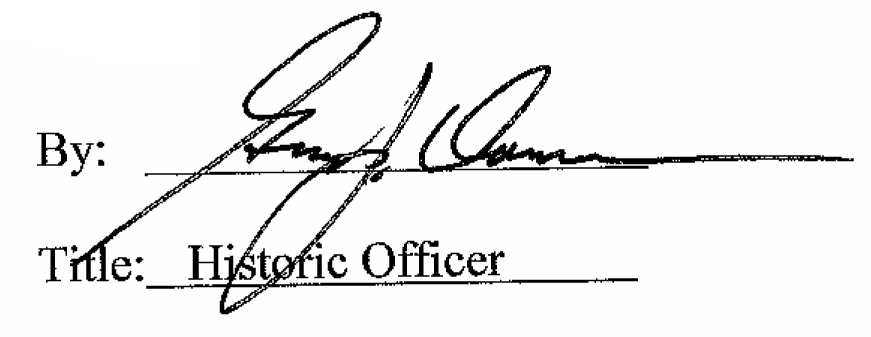 Date of Meeting: Octrober 7, 2015